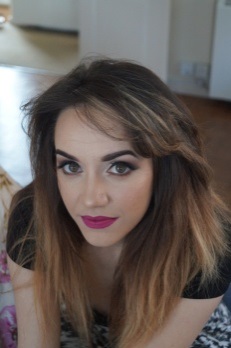 INFORMACIÓN PERSONALNombre                                        Funez Andreu, CarolinaNacionalidad	Española	        Dirección	Ringley Oak, RH124AU, Horsham, InglaterraTeléfono                                      +3407934184676Correo electrónico                         cfunezandreu@gmail.comFecha de nacimiento                     18/04/1986Titulación universitaria	Licenciatura de Derecho  (universidad de Málaga, 2011) EDUCACIÓN Y FORMACIÓNCalamon&Cran, Traducción económico y financiera(2016) Acreditado por la ATACurso que aborda las materias más importantes de esta especialidad económica y financiera, así todos los documentos relacionados con el comercio internacional, el gobierno corporativo y financiero las empresas, los estados financieros, productos bancarios, mercados de capitales...Calamon&Cran, Traducción jurídica (2016) Acreditado por la ATACurso que recoge los aspectos más importantes de esta especialidad, recogiendo las principales dificultades que presentan los textos jurídicos, sus problemas de traducción y las estrategias más adecuadas para enfrentarte a ellos (poderes, contratos, testamentos, fideicomisos, documentos de familia, sociedades,…).Calamon&Cran,, Trados (2016) Curso que está reconocido por la Universidad Europea de Madrid (UEM), y que enseña todo lo necesario para el uso productivo de este programa de traducción especializada. Cambridge First Certificate in English 2016Certificado de nivel intermedio-alto, otorgado por la universidad de Cambridge.TESOL/ TEFL , Inglaterra 2014 (Enseñanza del Inglés para Hablantes de Otros Idiomas) curso que me acredita por el  gobierno para poder impartir clases de  inglés a extranjeros.ECDL Course, (curso de ordenadores) Inglaterra 2014Principal programa internacional de certificación de competencias informáticas, Certificado Europeo de Habilidades Digitales (paquete office).Academia Francisco Lopez, España  2012Preparación para opositar en el juzgado como tramitadora judicial, con curso intensivo de World y velocidad en el teclado. Obtención de entrada en bolsa.Universidad de Málaga, España 2005-2011        Obtención de la licenciatura de Derecho, junto con otros cursos y seminarios                en relación con este campo legal.EXPERIENCIA LABORAL 9/2015-Actualmente.  Traductora autónoma y colaboración voluntaria de traducción para ONGs.-Trabajos de traducción e interpretación (para juzgados, comisarias, y clientes particulares o empresas)-Actualmente colaboro, además, traduciendo de manera altruista con ONGs tales como: National Down Syndrome Congress,  a través de la iniciativa  de colaboración voluntaria  PerMondo dirigida a ONGs.Sainsburys  8/11/2014- actualmente. Atención al cliente y profesora de español-Atención al cliente en jornada parcial combinada con clases particulares de español, todo enriquece a mis habilidades sociales y constante contacto con el idioma inglés.Holiday Inn    28/10/2013-25/08/2014 Recepcionista, atención al clienteRealizando todas las tareas propias de una recepción: check in-out, gestionar reservas, tareas administrativas, registrar, controlar y cobrar los servicios consumidos, contabilidad… entre muchas otras,  e incluso supervisando y realizando a veces tareas de jefe de recepción.  Nestle company    09/05/2013-31/08/2013  Recepcionista, atención al clientePrincipalmente realizando reservas de salas de reuniones, recibiendo llamadas, canalizandolas en las áreas correspondientes, tramitando cualquier tipo de solicitud, tareas administrativas, contactando con distintas empresas, procedimiento de seguridad…         CAPACIDADES YAPTITUDES PERSONALES (COMPETENCIAS LINGUISTICAS)Lengua materna: español (nivel nativo)Otros idiomas: inglés (nivel avanzado en  lectura, escritura y expresión oral)CAPACIDADES YAPTITUDES TÉCNICASConocimiento  y utilización del programa SDL Trados Nivel avanzado paquete office (Word, access, excel, power point)Altas pulsaciones en mecanografía  INFORMACIÓN ADICIONAL         Referencias disponibles a solicitud, y disponibilidad para entrevistas vía skype 